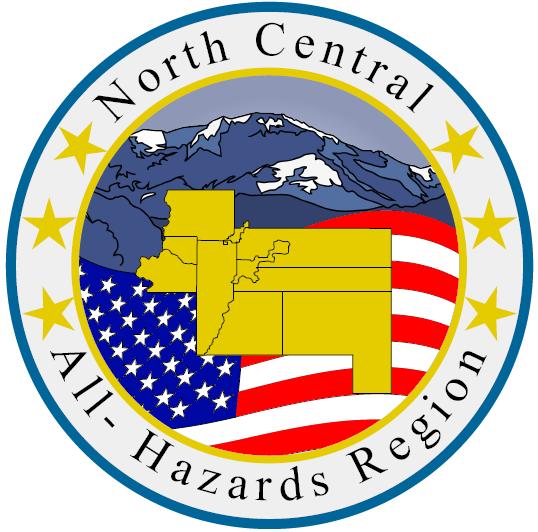 North Central RegionAdult-Care FacilityTable Top Exercise Tool-kit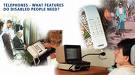 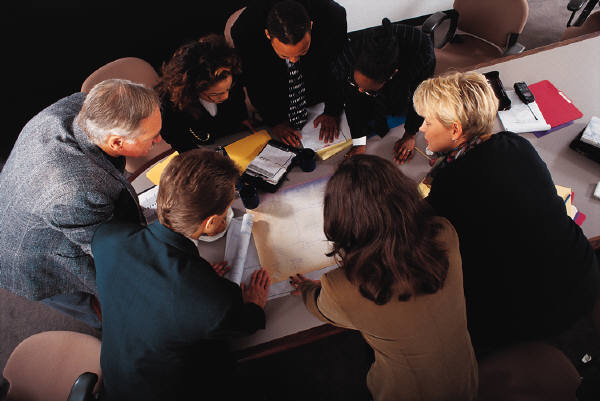 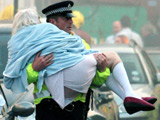 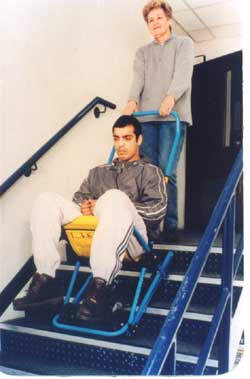 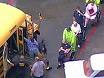 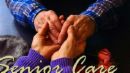 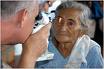 